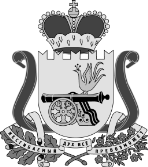 АдминистрацияНОВОДУГИНСКОго СЕЛЬСКОго ПОСЕЛЕНИЯ НОВОДУГИНСКОГО РАЙОНА Смоленской областиР А С П О Р Я Ж Е Н И ЕОт 17.04.2023 № 14-рО соответствии с Федеральным законом от 06.10.2003 № 131 – ФЗ «Об общих принципах организации местного самоуправления в Российской Федерации», руководствуясь Постановлением Правительства РФ от 16.09.2020 N 1479 «Об утверждении Правил противопожарного режима в Российской Федерации»:Специальными местами разрешенного применения населением пиротехнических изделий 1-3 классов опасности в период проведения «Праздника Весны и Труда» и «Дня Победы» считать:с. Новодугино, площадь перед зданием районной Администрации;с. Новодугино, открытая площадка районного стадиона.Настоящее распоряжение подлежит опубликованию на официальном сайте Администрации муниципального образования «Новодугинский район» Смоленской области в разделе Новодугинское сельское поселение.Контроль над исполнением настоящего распоряжения оставляю за собой.Глава муниципального образованияНоводугинское сельское поселениеНоводугинского районаСмоленской области                                                                                  А.С. АнискинО выделении специальных мест разрешенного применения населением пиротехническихизделий 1-3 классов опасности